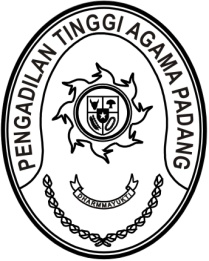 S  U  R  A  T      T  U  G  A  SNomor : W3-A/       /OT.01.2/7/2023Menimbang 	: 	bahwa Kantor Wilayah Direktorat Jenderal Perbendaharaan Provinsi Sumatera Barat mengadakan Bimbingan Teknis Aplikasi CALK dan Penyusunan LKKL Semester I Tahun 2023 yang diikuti oleh perwakilan dari Pengadilan Tinggi Agama Padang;Dasar	: 1.	Surat Kepala Kantor Wilayah Direktorat Jenderal Perbendaharaan Provinsi Sumatera Barat Nomor UND-33/WPB.03/2023 tanggal 18 Juli 2023 hal Bimbingan Teknis Aplikasi CALK dan Penyusunan LKKL Semester I Tahun 2023;	  2.Daftar Isian Pelaksanaan Anggaran Pengadilan Tinggi Agama Padang Nomor SP DIPA-005.01.2.401900/2023 tanggal 30 November 2022;MEMBERI TUGASKepada	:  1.	Nama	: 	Elsa Rusdiana,S.E.		NIP	: 198701252011012017		Pangkat/Gol.Ru	: Penata/ (III/c)		Jabatan	: Analis pengelola keuangan APBN Ahli Muda	   2.	Nama	: 	Novia Mayasari, S.E.		NIP	: 199001262020122009		Pangkat/Gol.Ru	: Penata Muda/ (III/a)		Jabatan	: Penyusun Laporan KeuanganUntuk	: 	Pertama	:	Mengikuti Bimbingan Teknis Aplikasi CALK dan Penyusunan LKKL Semester I Tahun 2023 di Aula Kantor Wilayah Direktorat Jenderal Perbendaharaan Provinsi Sumatera Barat, Jalan Khatib Sulaiman No. 3 Padang.Kedua	:	Segala biaya yang timbul untuk pelaksanaan tugas ini dibebankan pada DIPA Pengadilan Tinggi Agama Padang Tahun Anggaran 2023..    	24 Juli 2023                                                           	       Ketua,Dr. Drs. H. Pelmizar, M.H.I.							NIP. 195611121981031009Tembusan:Kepala Kantor Wilayah Direktorat Jenderal Perbendaharaan Provinsi Sumatera Barat